财政支出项目绩效评价报告     评价类型：□实施过程评价      √完成结果评价     项目名称：精准扶贫大数据管理平台                                项目单位：规划统计处                             主管部门：海南省扶贫工作办公室                                                               评价时间：  2019年 1 月1 日至 2019年12月31日     组织方式：□财政部门     √主管部门     □项目单位     评价机构：□中介机构     □专家组   √项目单位评价组             评价单位（盖章）：                    上报时间：2020年5月28日项目绩效目标表项目名称：精准扶贫大数据管理平台    注：以预算批复的绩效目标为准填列。项目基本信息表精准扶贫大数据管理平台项目绩效评价报告一、项目概况（一）项目基本性质、用途和主要内容1.项目性质：一次性项目，预算经费为省级财政资金。2.用途：海南省精准扶贫大数据管理平台二期项目是实现海南省脱贫攻坚十大帮扶措施工程、四大帮扶基础设施行动、五大支撑体系、三大管理机制、五大保障体系的信息化管理和大数据分析手段为主导思想。围绕“两不愁，三保障”识别贫困和衡量脱贫的标准，以精准识贫（扶持对象精准）、精准帮扶（项目安排精准、资金使用精准、措施到户精准、因村派人精准）、精准脱贫为业务主线，在全业务过程中，通过大数据统计和分析，精准评估扶贫对象状态，精准评估扶贫主体工作绩效，实现全流程的精准管理，是支撑保障脱贫攻坚达到扶真贫，真扶贫，脱真贫和真脱贫的目标的信息化管理平台。3.内容：项目建设是基于一期建设成果基础上进行建设，满足当前已经开展的各项精准扶贫日常工作的新增需要，完善各行业数据，确保落实精准识贫的各项数据的线上与线下的一致性。建设内容包括：完善精准识贫子系统、完善精准帮扶系统、完善精准脱贫子系统、扶贫数据分析子系统、完善绩效评估子系统、大屏展示系统6个系统，同时进一步优化运维服务子系统、移动客户端APP系统、可视化系统3个应用系统，和一个信息资源数据库。（二）项目绩效目标 1.精准扶贫大数据平台二期在2019年11月前交付全部功能并上线全省推广使用，全省覆盖率达到90%以上。    2.平台实现全省45万人以上贫困人口“三保障”比对分析及新识别人员比对分析。    二、项目资金使用及管理情况（一）项目资金到位情况分析项目预算费用于2019年3月下达，金额为724.46万元。（二）项目资金使用情况分析项目建设实际费用为543.9万元，其中项目中标金额499万元（已支付三笔进度款共474.05万元，剩余项目质保金24.95万元未支付）、监理费用15.8万元，等保测评费用23.85万元。（三）项目资金管理情况分析该项目预算经费纳入省级财政集中核算、支付管理，预算支出严格执行省财政厅预算管理、收支管理、政府采购管理、资产管理、项目管理、合同管理等相关规章制度。项目采购重要关键节点和大额款项支出等事项均通过办党组会、主任办公会集体研究决定，做到了专款专用，有效发挥项目预算资金作用。三、项目组织实施情况（一）项目组织情况分析项目组织实施整体顺利，2019年7月3日启动招标，2019年8月9日完成，2019年9月9日签约。2019年11月7日二期平台功能上线，2019年11月16通过项目初验，2020年4月2日完成终验。项目调整情况主要有：数据接口因扶贫业务实际需要调整，例如卫健委生育数据在一期已接入，调整为省就业局对接就业扶贫数据。（二）项目管理情况分析项目除责任处室日常监管外，还选定海南天秤监理咨询有限公司作为海南省精准扶贫大数据管理平台二期项目监理，由监理负责定期检查监督。四、项目绩效情况（一）项目绩效目标完成情况分析1. 项目的经济性分析（1）项目成本（预算）控制情况项目建设费用支出控制在预算范围内。（2）项目成本（预算）节约情况该项目批复金额724.46万元，中标金额499万元，监理费用15.8万元，等保测评费用23.85万元，项目成本节约180.5万元。2. 项目的效率性分析（1）项目的实施进度项目实施进度正常，与承建方于2019年9月9日签定合同，11月7日完成二期平台功能上线，并全省推广，2020年4月2日完成验收。（2）项目完成质量项目完成质量好， 目前全省累计下发5.3万平台账号，涉及全省各级扶贫干部及3300多家帮扶单位的4.3万帮扶责任人，累计打通15个部门数据接口，接入超过1.5亿条记录。通过大数据分析，共发现90万余条疑似问题数据，指导行业部门及基层开展针对性核查。3. 项目的效益性分析（1）项目预期目标完成程度一是项目达到预期目标：平台已实现全省19个市县全覆盖，覆盖率100%，对省内64.86万贫困人口“三保障”进行了比对分析及新识别人员比对分析，及时发现“两不愁三保障”未保障到位的情况并发送行业部门及市县进行整改，确保全部贫困人口的基本医疗、义务教育、住房安全及饮水安全得到全面保障。二是在2019年11月通过初验，2020年4月通过项目验收；平台应用目标实现，在一期数据共享基础上再新增省就业局、消费扶贫网数据接口，通过拷盘方式接入医保、住建危房改造新系统的数据，累计打通15个部门数据接口，接入超过1.5亿条记录；新增数据填报、项目资金管理、海南扶贫APP的国办信息查询等功能，有效提升工作效率，例如原来日常数据报表每月填报一次，约20张报表，涉及省扶贫办多个处室下发、审核、催单、汇总，管理较为复杂，通过系统实现填报后，通过系统批量下发，短信提醒接口人和审核人，并实现自动汇总导出，工作效率有较大提升；输出相关分析报告，结合建档立卡、入户调查、户籍、教育、医保、危房改造、残联、民政等数据展开综合分析，确保脱贫人口两不愁三保障符合脱贫标准，确保精准脱贫，并为各级领导提供扶贫决策依据。（2）项目实施对经济和社会的影响项目实施产生较大经济和社会影响。通过疑似问题数据精准推送、数据填报、项目资金管理、海南扶贫APP的国办信息查询等功能，有效提升基层工作效率，促进规范管理项目资金，提升项目管理效率。社会影响：一是为各级领导提供扶贫决策依据。二期项目新增建设了扶贫可视化大屏，实现基于GIS地图的扶贫大数据分析及展示，辅助各级领导指挥调度，该功能模块是海南省数据大厅展示的12大主题应用之一，在2019年多次向各级考察团汇报演示，获得多次好评。二是实现各类扶贫数据的信息共享。实现扶贫数据资源开放汇聚共享，累计向省残联、省民政厅、省水务厅、省住建厅、省卫健委、省就业局、海口市科工信局等多个厅局单位，以及海口城市大脑、椰城市民云、自贸港一码通等海南省智慧应用平台输出扶贫数据。4. 项目的可持续性分析项目采用购买服务方式，合同期三年，至2022年9月9日结束。验收后承建方出具承诺函明确终验后提供免费2年维保并确保平台运行质量，保障平台稳定运行，在现有平台整体运行能力下，不断监测平台性能与增加的用户数之间的效能；按等保三级要求，加强网络安全防护的保障工作，包括及时给平台的服务器操作系统打补丁、满足政务云安全防护需求；根据我办业务实际需求，加强脱贫和脱贫项目之间的关联分析工作。五、综合评价情况及评价结论本次项目成本控制到位，进度无延迟，开发进度及质量较好，达成预期目标，取得良好成效，综合评价为优。六、主要经验及做法、存在的问题和建议建议在一期、二期项目的基础上，依据国家新的扶贫政策要求和我省扶贫工作实际需求，推动三期项目立项建设，满足扶贫业务的各项新增的信息化支撑手段需求。指标类型指标名称绩效目标绩效标准绩效标准绩效标准绩效标准指标类型指标名称绩效目标优良中差产出指标精准扶贫识别贫困人口精准扶贫识别贫困人口48万人精准扶贫识别贫困人口45万人以上精准扶贫识别贫困人口40-45万人精准扶贫识别贫困人口35-40万人精准扶贫识别贫困人口35万人以下效益指标管理平台覆盖率争取管理平台覆盖率达90%以上管理平台覆盖率达90%以上管理平台覆盖率达80%-90% 管理平台覆盖率达70%-80%管理平台覆盖率达70%以下一、项目基本情况一、项目基本情况一、项目基本情况一、项目基本情况一、项目基本情况一、项目基本情况一、项目基本情况一、项目基本情况一、项目基本情况一、项目基本情况一、项目基本情况一、项目基本情况一、项目基本情况一、项目基本情况一、项目基本情况项目实施单位项目实施单位项目实施单位规划统计处规划统计处规划统计处规划统计处规划统计处主管部门主管部门主管部门海南省扶贫工作办公室海南省扶贫工作办公室海南省扶贫工作办公室海南省扶贫工作办公室项目负责人项目负责人项目负责人孙传富孙传富孙传富孙传富孙传富联系电话联系电话联系电话65369242653692426536924265369242地址地址地址海南省海口市海府路59号海南省海口市海府路59号海南省海口市海府路59号海南省海口市海府路59号海南省海口市海府路59号海南省海口市海府路59号海南省海口市海府路59号海南省海口市海府路59号邮编邮编570204570204项目类型项目类型项目类型经常性项目（  ）      一次性项目（√ ）经常性项目（  ）      一次性项目（√ ）经常性项目（  ）      一次性项目（√ ）经常性项目（  ）      一次性项目（√ ）经常性项目（  ）      一次性项目（√ ）经常性项目（  ）      一次性项目（√ ）经常性项目（  ）      一次性项目（√ ）经常性项目（  ）      一次性项目（√ ）经常性项目（  ）      一次性项目（√ ）经常性项目（  ）      一次性项目（√ ）经常性项目（  ）      一次性项目（√ ）经常性项目（  ）      一次性项目（√ ）计划投资额（万元）计划投资额（万元）计划投资额（万元）724.4724.4实际到位资金（万元）实际到位资金（万元）实际到位资金（万元）实际到位资金（万元）724.4实际使用情况（万元）实际使用情况（万元）实际使用情况（万元）实际使用情况（万元）543.9其中：中央财政其中：中央财政其中：中央财政其中：中央财政其中：中央财政其中：中央财政其中：中央财政省财政省财政省财政724.4724.4省财政省财政省财政省财政724.4市县财政市县财政市县财政市县财政市县财政市县财政市县财政其他其他其他其他其他其他其他二、绩效评价指标评分（参考）二、绩效评价指标评分（参考）二、绩效评价指标评分（参考）二、绩效评价指标评分（参考）二、绩效评价指标评分（参考）二、绩效评价指标评分（参考）二、绩效评价指标评分（参考）二、绩效评价指标评分（参考）二、绩效评价指标评分（参考）二、绩效评价指标评分（参考）二、绩效评价指标评分（参考）二、绩效评价指标评分（参考）二、绩效评价指标评分（参考）二、绩效评价指标评分（参考）二、绩效评价指标评分（参考）一级指标分值分值分值二级指标二级指标分值分值分值三级指标三级指标分值得分得分得分项目决策202020项目目标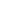 项目目标444目标内容目标内容4444项目决策202020决策过程决策过程888决策依据决策依据3333项目决策202020决策过程决策过程888决策程序决策程序5555项目决策202020资金分配资金分配888分配办法分配办法2222项目决策202020资金分配资金分配888分配结果分配结果6666项目管理252525资金到位资金到位555到位率到位率3333项目管理252525资金到位资金到位555到位时效到位时效2222项目管理252525资金管理资金管理101010资金使用资金使用7666项目管理252525资金管理资金管理101010财务管理财务管理3333项目管理252525组织实施组织实施101010组织机构组织机构1111项目管理252525组织实施组织实施101010管理制度管理制度9999项目绩效555555项目产出项目产出151515产出数量产出数量5444项目绩效555555项目产出项目产出151515产出质量产出质量4444项目绩效555555项目产出项目产出151515产出时效产出时效3333项目绩效555555项目产出项目产出151515产出成本产出成本3333项目绩效555555项目效益项目效益404040经济效益经济效益8777项目绩效555555项目效益项目效益404040社会效益社会效益8888项目绩效555555项目效益项目效益404040环境效益环境效益8888项目绩效555555项目效益项目效益404040可持续影响可持续影响8888项目绩效555555项目效益项目效益404040服务对象满意度服务对象满意度8777总分100100100100100100100969696评价等次评价等次评价等次评价等次评价等次评价等次评价等次评价等次评价等次优优优优优优三、评价人员三、评价人员三、评价人员三、评价人员三、评价人员三、评价人员三、评价人员三、评价人员三、评价人员三、评价人员三、评价人员三、评价人员三、评价人员三、评价人员三、评价人员姓  名姓  名职务/职称职务/职称职务/职称职务/职称职务/职称单   位单   位单   位项目评分项目评分签 字签 字签 字阴若珂阴若珂综合处处长综合处处长综合处处长综合处处长综合处处长省扶贫办省扶贫办省扶贫办9797潘志勇潘志勇政策法规处处长政策法规处处长政策法规处处长政策法规处处长政策法规处处长省扶贫办省扶贫办省扶贫办9797符海珠符海珠规划统计处处长规划统计处处长规划统计处处长规划统计处处长规划统计处处长省扶贫办省扶贫办省扶贫办9696陈冠智陈冠智社会扶贫处处长社会扶贫处处长社会扶贫处处长社会扶贫处处长社会扶贫处处长省扶贫办省扶贫办省扶贫办9595何魁元何魁元开发资金项目处副处长开发资金项目处副处长开发资金项目处副处长开发资金项目处副处长开发资金项目处副处长省扶贫办省扶贫办省扶贫办9595吴晓笙吴晓笙机关党委专职副书记机关党委专职副书记机关党委专职副书记机关党委专职副书记机关党委专职副书记省扶贫办省扶贫办省扶贫办9696合计合计平均得分平均得分969696评价工作组组长（签字并单位盖章）：                         2020年5月27日评价工作组组长（签字并单位盖章）：年    月   日评价工作组组长（签字并单位盖章）：                         2020年5月27日评价工作组组长（签字并单位盖章）：年    月   日评价工作组组长（签字并单位盖章）：                         2020年5月27日评价工作组组长（签字并单位盖章）：年    月   日评价工作组组长（签字并单位盖章）：                         2020年5月27日评价工作组组长（签字并单位盖章）：年    月   日评价工作组组长（签字并单位盖章）：                         2020年5月27日评价工作组组长（签字并单位盖章）：年    月   日评价工作组组长（签字并单位盖章）：                         2020年5月27日评价工作组组长（签字并单位盖章）：年    月   日评价工作组组长（签字并单位盖章）：                         2020年5月27日评价工作组组长（签字并单位盖章）：年    月   日评价工作组组长（签字并单位盖章）：                         2020年5月27日评价工作组组长（签字并单位盖章）：年    月   日评价工作组组长（签字并单位盖章）：                         2020年5月27日评价工作组组长（签字并单位盖章）：年    月   日评价工作组组长（签字并单位盖章）：                         2020年5月27日评价工作组组长（签字并单位盖章）：年    月   日评价工作组组长（签字并单位盖章）：                         2020年5月27日评价工作组组长（签字并单位盖章）：年    月   日评价工作组组长（签字并单位盖章）：                         2020年5月27日评价工作组组长（签字并单位盖章）：年    月   日评价工作组组长（签字并单位盖章）：                         2020年5月27日评价工作组组长（签字并单位盖章）：年    月   日评价工作组组长（签字并单位盖章）：                         2020年5月27日评价工作组组长（签字并单位盖章）：年    月   日评价工作组组长（签字并单位盖章）：                         2020年5月27日评价工作组组长（签字并单位盖章）：年    月   日